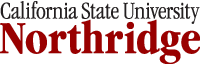 Fall 2015 Prof L Overman's English 114AUpdated on 8/26/15 WEEKLY SCHEDULE 6-10 WEEKLY SCHEDULE 6-10 WEEKLY SCHEDULE 6-10 Class Tuesday- Jr247 Thursday-JR248Wk 6 9/2910/1Please note that work is due on the date listed below and these schedules/assignments are subject to change. Not all readings and written assignments are represented. “IN CLASS” means we will be reading the text in class that day.Progression Two Due in Class: Rhetorical Analysis #4 Prog 2 Ex 1 The “Word Picture” Readings completed PRIOR to class:Graff/Birkenstein, Ch. 12CWM, 89-103Tran, 93-117NV (65) "Drinking Coffee Alone in America" Bonilla & Dominguez Review/download handouts from Projects link above:ObservingDue outside of and prior to class:Moodle Response Due in of class:Rhetorical analysis presentation #5Readings:Swales, "The Concept of Discourse Community" (Moodle)Tran, 117-137CWM, 67-88NV (12) "The Curious Beast: A Scene" Phan & Herrera Wk 7 10/610/8Due outside of and prior to class:DUE: Ex. 2, Prog. II: The EthnographyDue in of class:Rhetorical analysis presentation #6Readings:Tran, 137-159NV (73) "Life Is Just A Bowl Of Menudo" Hyman & Baluyot Bangs 10 Principles (on Moodle) Nodleman's Words About Pictures (on Moodle) Graphic Novel/Comics-Terms/Concepts (on Moodle) Visual Rhetoric/Visual Literacy (on Moodle) Due outside of and prior to class:Moodle response Due in of class:Ex. 3, Prog. II: The Scene (in class)Rhetorical analysis presentation #7 Readings:NV (27) "A Day in the Life of a CSUN Student" Markari-Davoodian & Hernandez CWM, 104-109Tran, 159-179Wk 8 10/1310/15 Progression TWO rough drafts due Sun 10/11 1155PM in Moodle! Due outside of and prior to class:Due Sun 10/11 1155PM entire class post Progression Two rough drafts-make sure you post correctly in one of the Three forums provided! Due Mon 10/12 1155PM Post in Workshop 3 Forum response to each student's below rough draft. Students work to be dicussed Facilitator/Writer: writer:  Hyman   facilitator: Galaviz Gomez
writer: Herrera   facilitator:  Sharissa Garcia
writer: Hernandez  facilitator: Sandra Garcia
writer:  Antillon facilitator: WithersReview Writing Response Protocols handout in Projects link above. Due in class: Whole-class workshop 3Readings:Graff & Bernstein Chap 7 Due outside of and prior to class:Due Wed 10/141155PM Post in Workshop 4 Forum response to each student's below rough draft. Students work to be dicussed Facilitator/Writer: writer: Baluyot facilitator: Roberts
writer: Becerra Contreras facilitator:Rapp
writer:  Bonilla  facilitator: PhanReview Writing Response Protocols handout in Projects link above. Due in class: Whole-class workshop 4 Wk 9 10/2010/22Upload Progression Two Revised Teacher draft & Begin Progression Three Due outside of and prior to class:Upload Progression Two prior to class must follow MLA format but feel free to include multi media Due in Class:Progression II Reflection Review & download handouts from Projects link above:Progression IIIStructure Argument TakesDue outside of and prior to class:Moodle response Due in Class:Rhetorical Analysis Presentation #8Ex. 1, Prog. III: Collaborative Argumentative Proposal (in class)Readings:CWM, 431-34; 454-69Tran, 179-200NV (36) "Disney Princesses as Positive Role Models" Antillan & Sandra Garcia Wk 10 10/2710/29New Voices (NV) http://newvoices-wings.haydenmcneil.com/new_voices/Due in Class:Rhetorical Analysis Presentation #9Ex. 1, Prog. III: Collaborative Argumentative Proposal (in class)Readings:Graff/Birkenstein, Ch. 6CWM, 431-34; 454-69Tran, 179-200NV Online "Men Who Are Miles High" Withers & Gomez Due outside of and prior to class:Moodle response Due in Class:Annotated Bibliography exercise-Review & download handouts/links from Projects link above:Bring New Voices"Creating the Annotated Bibliography" Review link "Citing your Sources: Annotated Bibliography" Review link "Sample Annotated Bibliography"ReadingsCWM, 50-52Graff/Birkenstein, Ch. 5Tran, 200-225